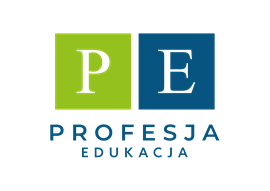 PROFESJA EDUKACJA POLICEALNA SZKOŁA ZAWODOWAHARMONOGRAM ZJAZDÓW SEMESTR WIOSENNY 2023/2024KWALIFIKACYJNY KURS ZAWODOWY – PIERWSZE SEMESTRYZjazdPIĄTEKSOBOTANIEDZIELA123.02.2024(online)24.02.202425.02.20242online01.03.2024(online)02.03.2024(online)03.03.2024(online)3 08.03.2024(online)09.03.202410.03.2024415.03.2024(online)16.03.202417.03.2024522.03.2024(online)23.03.202424.03.20246online05.04.2024(online)06.04.2024(online)07.04.2024(online)712.04.2024(online)13.04.202414.04.2024819.04.2024(online)20.04.202421.04.20249 10.05.2024(online)11.05.202412.05.202410online17.05.2024(online)18.05.2024(online)19.05.2024(online)1124.05.2024(online)25.05.202426.05.20241207.06.2024(online)08.06.202409.06.20241314.06.2024(online)15.06.202416.06.2024